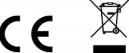 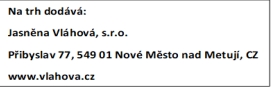 NÁVOD K POUŽITÍ AUTOMATICKÝ MECHANICKÝ STROJEKA) VZHLED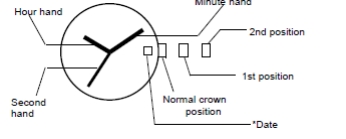 * Datum se může na různých modelech nacházet jinde.B) NASTAVENÍ ČASUVytáhněte korunku do druhé pozice.Otáčejte korunkou pro nastavení hodiny a minut. Zatlačte korunku do normální pozice. Vteřinová ručička se rozeběhne.C) NASTAVENÍ DATAVytáhněte korunku do první pozice.Otáčejte korunkou proti směru hodinových ručiček pro nastavení data.• Pokud datum nastavujete mezi devátou hodinou večer a jednou ráno, je možné, že se datum další den nezmění.3. Po nastavení data zatlačte korunku zpátky do normální pozice.Strojek má 42 hodinovou rezervu chodu. 1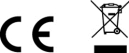 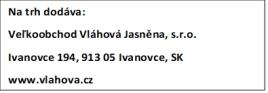 NÁVOD NA POUŽITIE – JG8001AUTOMATICKÝ MECHANICKÝ STROJČEKA) VZHĽAD* Dátum sa môže na rôznych modeloch nachádzať inde.B) NASTAVENIE ČASUVytiahnite korunku do druhej pozície.Otáčajte korunkou pre nastavenie hodiny a minút.Zatlačte korunku do základnej pozície. Sekundová ručička sa rozbehne. C) NASTAVENIE DÁTUMUVytiahnite korunku do prvej pozície.Otáčajte korunkou proti smeru hodinových ručičiek pre nastavenie dátumu.• Ak dátum nastavujete medzi deviatou hodinou večer a jednou ráno, je možné, že sa dátum ďalší deň nezmení. 3. Po nastavení dátumu zatlačte korunku späť do základnej pozície.Strojček má 42 hodinovú rezervu chodu.2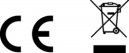 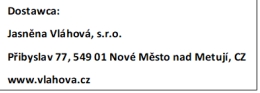 INSTRUKCJA – JG8001AUTOMATYCZNA MASZYNKA MECHANICZNAA) WYGLĄD ZEWNĘTRZNY* Data może znajdować się w innym miejscu w różnych modelach .B) USTAWIENIE CZASUWyciągnij koronkę do drugiej pozycji.Przekręć koronkę, aby ustawić godzin ę.Dociśnij koronkę do normalnej pozycji. Wskazówka sekundowa będzie działać.C) USTAWIENIA DATYWyciągnij koronkę do pierwszej pozycji.Obróć koronkę przeciwnie do ruchu wskazówek zegara, aby ustawić datę.• Jeśli ustawisz datę między dziewiątą wieczorem a pierwszą rano, możliwe jest, że data nie zmieni się następnego dnia.6. Po ustawieniu daty, przesuń koronkę do normalnej pozycji.Mechanizm posiada rezerwę 42 godzin działania.3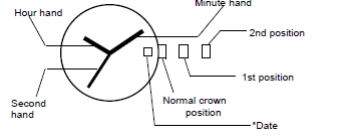 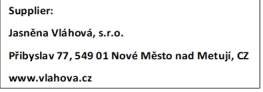 INSTRUCTION MANUAL – JG8001AUTOMATIC MECHANICAL MOVEMENTA) DISPLAY* Date position may be located at different position depending on models.B) SETTING THE TIMEPull the crown out to the 2nd position.Turn the crown to set hour and minute hands. When the crown is pushed back to normal position, second hand begins to run.C) SETTING THE DATEPull the crown out to the 1st position.Turn the crown counter-clockwise to set the date.• If the date is set between the hours of around 9:00 PM and 1:00 AM, the date may not change the following day.3. After the date has been set, push the crown back to the normal position.This movement has 42 hour power reserve.4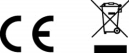 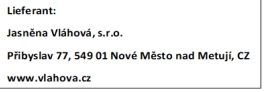 GEBRAUCHSANWEISUNG – JG8001AUTOMATISCHES MECHANIK-WERKA) AUSSEHEN* Das Datum kann sich an verschiedenen Modellen anders befinden.B) ZEITANSTELLUNGZiehen Sie die Krone in die zweite Position.Drehen Sie die Krone, um den Stunden- und Minutenwert einzustellen.Drücken Sie die Krone in die normale Position zurück. Der Sekundenzeiger fängt an zu laufen.C) DATUMANSTELLUNGZiehen Sie die Krone in die erste Position.Drehen Sie die Krone gegen den Uhrzeigersinn, um das Datum einzustellen.• Falls Sie das Datum zwischen 9 Uhr abends und 1 Uhr in der Früh einstellen, ist es möglich, dass sich das Datum am nächsten Tag nicht wechselt. 3. Wenn Sie das Datum eingestellt haben, drücken Sie die Krone in die normale Position zurück. Das Uhrwerk hat 42 Stunden Gangreserve. 5